                                                                           PLAN DE TRABAJO A DISTANCIAContingencia por Covid-19INSTRUCTIVO PARA ESTUDIANTES Y APODERADOS. Estimados(as) Apoderados(as): Junto con saludarles, espero que ustedes como sus familias se encuentren bien. Atendiendo al desafío que representa el actual contexto nacional e internacional, el cual demanda anteponer la seguridad e integridad de nuestros estudiantes y sus familias, comunico a ustedes que se mantiene la planificación de un trabajo escolar a distancia, el cual tiene como principal objetivo dar continuidad en la labor pedagógica, a los aprendizajes de los estudiantes, hasta el retorno a clases. Lo anterior, a su vez, requiere el activo compromiso y participación de padres y apoderados, como los principales responsables del trabajo en el hogar, puesto que el plan propuesto implica organizar tiempos de trabajo diario en las distintas asignaturas, donde su hijo(a) cuente (en lo posible) con un espacio tranquilo y organizado para desarrollar sus actividades escolares; esto conlleva además, monitorear las actividades realizadas por el alumno o alumna y seguir todas las indicaciones dadas por los profesores del curso, de tal forma que esta propuesta efectivamente contribuya al aprendizaje de nuestros estudiantes. Recordemos siempre que el rol de ustedes como padres es primordial en estos momentos, ya que son ustedes los que deben monitorear, apoyar y explicar en muchas ocasiones las actividades que deben realizar sus hijo e hijas.En esta tercera entrega de material y directrices para trabajar en casa, comenzaremos a utilizar los textos de estudios, entregados por el ministerio de educación, en las asignaturas de Lenguaje y comunicación, matemática, ciencias e historia y geografía, más adelante se detallan las instrucciones para desarrollar las actividades.Además de las actividades propuestas se sugiere otras actividades para reforzar en casa;Lectura diaria, ya sea un cuento, un libro, revista, diario entre otros.Reforzar escritura de palabras, oraciones y textos. (utilizar libro caligrafix)Transcribir textos (realizar copias de alguna lectura), para mejorar ortografía y caligrafía.Ver diariamente la fecha en el calendario (día de la semana, número, mes y año).Ejercitar el conteo (contar juguetes, lápices, muebles etc.)Tratar en lo posible leerles cuentos y hacerles preguntas relacionadas a lo escuchado.Realizar actividades en las que su hija o hijo pueda recortar, dibujar, pintar, manipular objetos.Mantener rutinas de horarios ya establecidos en casa para levantarse y dormir.Tratar en lo posible, dedicarle a lo menos una hora diaria al estudio, resolver guías de trabajo, leer, escribir, responder preguntas, etc.Además recordarles que ante cualquier duda o inquietud, pueden escribirme a mi correo electrónico ebravoaravena@gmail.com o en el grupo de whatssap que tenemos como curso.En esta ocasión deseo compartir con ustedes la siguiente frase; “En momentos difíciles debemos ser como el captus, adaptarse a cualquier momento, tiempo o circunstancia, ser fuertes y aun así nunca olvidarse de florecer”. Cultura positivaMuchos cariños para cada uno de sus hijos e hijas.                                                                                     Profesora: Edith Bravo Aravena.PLAN DE TRABAJO A DISTANCIA LENGUAJE Y COMUNICACIÓN 2° BÁSICO.CLASE NÚMERO 1Páginas del texto: 3, 4, 5 y 6.Objetivo de la clase: Desarrollar la comprensión, el vocabulario, la escritura y la lectura de palabras y textos.Sugerencias: Las actividades deben ser leídas, resueltas y escritas únicamente por él o la estudiante, utilizando una letra manuscrita, clara y ordenada.Instrucciones:   Para desarrollar esta actividad primero debemos preguntar a los/as niños/as lo siguientes;¿Qué saben sobre las hormigas? ¿Se han dado cuenta de la gran presencia de hormigas en nuestras casas en la época de verano? ¿Por qué será? (Escuchar las respuestas que les dan sus hijos o hijas)Padres (Coméntele a su hijo o hija que las hormigas buscan comida la cual guardan para el invierno). Luego comienzan a trabajar en la página N° 3. ACTIVIDAD 1 (página 3): En primera instancia deje que su hijo o hija lea de manera independiente las instrucciones que ahí aparecen, luego de realizarlo, pregunte que comprendió. (DE SER NECESARIO USTED COMO ADULTO PUEDE LEERLE LAS INSTRUCCIONES Y EXPLICAR LO QUE SEBE REALIZAR).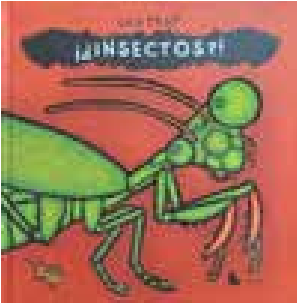 Luego deben observar la portada del libro que ahí aparece, pida que lean el título.(Padres Pregunten): ¿Quién es el autor de este libro? ¿Dónde puedo encontrar esa información? (Escuchar las respuestas que les dan sus hijos o hijas).Mantenga la portada del libro a la vista para que lo puedan descubrir: Lila Prap la ilustradora y escritora de este libro. Su nombre completo es Lilijana Praprotnik Zupančič. (Padres Pregunten): ¿Por qué creen que utiliza otro nombre para escribir? (Escuchar las respuestas que les dan sus hijos o hijas).(Padres comentan) que el nombre es difícil de pronunciar y de recordar además cuéntele que algunos escritores crean un nombre ficticio (Que solamente existe en la ficción o en la imaginación de alguien) para escribir que se llama seudónimo, por ejemplo, Gabriel Mistral es un seudónimo, su nombre es Lucila Godoy.ACTIVIDAD 2 (página 3): A continuación, trabajarán con otro texto que también habla de hormigas. En primera instancia deje que su hijo o hija lea de manera independiente las instrucciones que ahí aparecen, luego de realizarlo, pregunte que comprendió. (DE SER NECESARIO USTED COMO ADULTO PUEDE LEERLE LAS INSTRUCCIONES Y EXPLICAR LO QUE SEBE REALIZAR).(Padres Pregunten): ¿Conocen a las cigarras? ¿Qué sonidos emiten? (Escuchar las respuestas que les dan sus hijos o hijas). (Padres comentan) más información sobre la cigarra: Es un insecto, los machos tienen en el abdomen un aparato con el que producen un sonido que se repite y es persistente (Que se percibe con facilidad a través de los sentidos.) Luego invite a su hijo o hija a escuchar el texto “La cigarra y la Hormiga”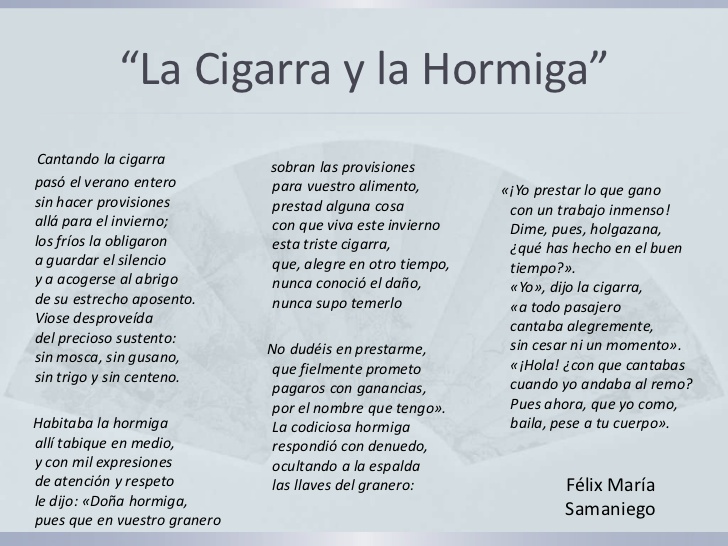 (Padres Pregunten): ¿Qué tipo de texto hemos leído? (un poema).Luego respondan la información que solicita al final de la página.ACTIVIDAD 3 (página 5): Utilizando la Lectura compartida, lea la oración: “La hormiga es previsora”, pregunte: ¿sabes lo que significa la palabra previsora? (significa anticipar lo que podría ocurrir, se prepara el futuro)Padres: Ayude a su hijo o hija a buscar palabras que sean sinónimos de previsora (precavido, prudente, cauto, prevenido, calculador). Escribas algunas en una hoja para darles opciones.Actividad 4 (página 5): Según lo leído en el poema la cigarra y la hormiga, el estudiante debe responder las preguntas que ahí aparecen. Actividad 5 (página 6): Padres: Explique a su hijo o hija que el punto final y la mayúscula son claves para encontrar la primera y última palabra de la oración. También recuerde que los signos de interrogación se ubican al principio y al final de la pregunta.Actividad 6 (página 6): nombre con su hijo o hija los dibujos de la primera fila y luego pregunte: ¿Cuál rima con manzana? (Escuchar las respuestas que les dan sus hijos o hijas) respuesta (campana). Nombre los dibujos que aparecen en la segunda fila y pregunte: ¿Cuál rima con guitarra? (Escuchar las respuestas que les dan sus hijos o hijas) (cigarra) Revise en voz alta.Finalmente, en esta actividad deben desarrollar el TICKET DE SALIDA 1.PLAN DE TRABAJO A DISTANCIA LENGUAJE Y COMUNICACIÓN 2° BÁSICO.CLASE NÚMERO 2Páginas del texto: 7, 8 Y 9.Objetivo de la clase: Desarrollar la comprensión, el vocabulario, la escritura y la lectura de palabras y textos.Sugerencias: Las actividades deben ser leídas, resueltas y escritas únicamente por él o la estudiante, utilizando una letra manuscrita, clara y ordenada.Instrucciones:  Padres: pregunte: ¿De qué se trataba el poema de “La cigarra y la hormiga”? Anote en una hoja la respuesta de su hijo o hija, respetando el orden de la historia.Invite a escuchar nuevamente el texto “La cigarra y la hormiga”; lea en voz alta, con expresión y fluidez.Pregunte: ¿qué tipo de texto es “La cigarra y la hormiga”? ¿será un cuento, adivinanza o poema? respuesta (poema). Pida que le expliquen por qué eligieron esa respuesta.   Sus hijos o hijas debiesen responder que el poema tiene rimas que forman estrofas, dándole estructura de poema). Actividad 1 (página 7): En primera instancia deje que su hijo o hija lea de manera independiente las instrucciones que ahí aparecen, luego de realizarlo, pregunte que comprendió. (DE SER NECESARIO USTED COMO ADULTO PUEDE LEERLE LAS INSTRUCCIONES Y EXPLICAR LO QUE SEBE REALIZAR).Actividad 2 (página 7): El o la estudiante debe responder la pregunta, según lo comprendido de la lectura La cigüeña y la hormiga. De ser necesario volver a leer el poema.Actividad 3 (página 7):  En primera instancia deje que su hijo o hija lea de manera independiente las instrucciones que ahí aparecen, luego de realizarlo, pregunte que comprendió. (DE SER NECESARIO USTED COMO ADULTO PUEDE LEERLE LAS INSTRUCCIONES Y EXPLICAR LO QUE SEBE REALIZAR).Actividad 4 (página 8):  El o la estudiante debe responder las preguntas, según lo comprendido de la lectura La cigüeña y la hormiga. De ser necesario volver a leer el poema. Recordar que debe utilizar una letra manuscrita clara y ordenada. Actividad 5 (página 8 y 9): Padres: En esta actividad se trabajará el uso de las combinaciones ce y ci a partir de las palabras que aparecen en la lectura. Pregunte: ¿Quién no tenía trigo ni centeno? A partir de las respuestas de su hijo o hija, escriba en una hoja la palabra cigarra. Pregunte: ¿Cómo se pronuncia la letra c en cigarra? Repitan la palabra alargando el fonema /s/ del inicio de cigarra. Pregunte: ¿Qué alimentos no tenía la cigarra? Escriba en una hoja trigo y centeno. Pregunte: ¿En cuál de las dos palabras está el mismo sonido /s/ de cigarra? (En centeno). Repitan la palabra alargando el fonema /s/ del inicio de centeno. Marque la c de centeno y de cigarra. Los estudiantes deben completar con una S o una K dependiendo del sonido con el que se escuchan las palabras ahí mencionadas. EJEMPLO: La letra C en la palabra camión suena como K.                   La letra C en la palabra cine suena S.Luego en la página 9 en la primera actividad, deben completar con la sílaba que falta en cada palabra (CA, CE, CI, CO, CU).En la siguiente actividad de la página número 9, deben completar el recuadro.Por último, su hijo o hija debe completar el TICKET De SALIDA 2.PLAN DE TRABAJO A DISTANCIA MATEMÁTICA  2° BÁSICO.CLASE NÚMERO 1Páginas del texto: 5, 6, 7, 8, 9 Y 10.Objetivo de la clase: Reconocer la eficacia de formar grupos de 10 para contar colecciones “grandes”Sugerencias: Las actividades deben ser leídas, resueltas y escritas únicamente por él o la estudiante, utilizando una letra manuscrita y números claros y ordenados.Instrucciones:   En la página 5 del texto de estudio deben desarrollar la actividad propuesta.Padres: Explíquele a su hijo o hija que deberá colorear las manzanas del árbol, para esto usted debe darle sólo 2 minutos. Luego de terminado ese tiempo su hijo o hija debe contar cuántas manzanas alcanzó a colorear.ACTIVIDAD 1 (página 6 y 7): En primera instancia deje que su hijo o hija lea de manera independiente las instrucciones que ahí aparecen, luego de realizarlo, pregunte que comprendió. (DE SER NECESARIO USTED COMO ADULTO PUEDE LEERLE LAS INSTRUCCIONES Y EXPLICAR LO QUE SEBE REALIZAR). Padres: Para esta actividad es necesario poder mencionarle a sus hijos o hijas que para contar podemos utilizar los dedos, seleccionando y anotando las cantidades. También podemos utilizar un lápiz e ir marcando cada dibujo luego de contarlo, además podrían separar las cantidades en grupos de 10 y luego sumar el total.En la página 7 deben escribir la cantidad de decenas y unidades que aparecen en el recuadro.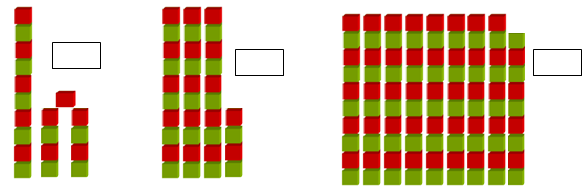 EJEMPLO:                                                                                  3 en el lugar de las decenas                                                                                 4 en el lugar de las unidades por lo tanto es 34ACTIVIDAD 2 (página 7):	El o la estudiante debe completar cada recuadro con la cantidad de decenas y unidades que representan los cubos.ACTIVIDAD 3 (página 8): Para esta actividad pueden reemplazar los cubos por lentejas, porotos, palos de helados, lápices o el material concreto con el que cuenten en casa. Lo importante de esta actividad es explicarle a sus hijos o hijas que diez objetos forman una decena.Para esto pueden realizar los siguientes ejercicios para que sus hijos e hijas los representen con el material que cuenten en casa. Formar el número 54, 34, 67, 32 y 45 e identificar la cantidad de decena y unidades que se forman en cada número.ACTIVIDAD 4 (página 8):  Los y las estudiantes deben contar la cantidad que indica cada sobre y escribir el número total al final. Luego sumar la cantidad de galletas y escribir el total.ACTIVIDAD 5 (página 8):  Para desarrollar esta actividad le pueden facilitar nuevamente a sus hijos e hijas el material que utilizaron en la actividad 3, para que puedan representar los números y escribir en el recuadro el número que se le indica. Ejemplo:  7 decenas más 6 unidades es igual a 76.Actividad 6 (página 9):  En esta actividad sus hijos e hijas deben observar el recuadro que contiene estampillas. Luego de esto estimar la cantidad que ellos creen que contiene. Luego de esto de esto que ellos cuenten la cantidad exacta de estampilla, para esto recuérdele que; que para contar podemos utilizar los dedos, seleccionando y anotando las cantidades. También podemos utilizar un lápiz e ir marcando cada dibujo luego de contarlo, además podrían separar las cantidades en grupos de 10 y luego sumar el total. Luego completar la actividad.Actividad 7 (página 10):  Esta actividad su hijo o hija debe completar la tabla con los números que faltan. Para esto puede usted ir realizando las siguientes preguntas ¿en qué lugar va el número 44? ¿El número 93 entre qué números se ubica?Actividad 8 (página 10):  En esta actividad sus hijos o hijas deben pintar o marcar el número mayor en cada caso.Actividad 9 (página 10):  Para desarrollar esta actividad sus hijos o hijas pueden apoyarse en el recuadro que completaron al comienzo de la página.Importante: Si no cuenta con material concreto para poder trabajar las unidades y decenas, su hijo o hija puede recortar los siguientes moldes para Formar números.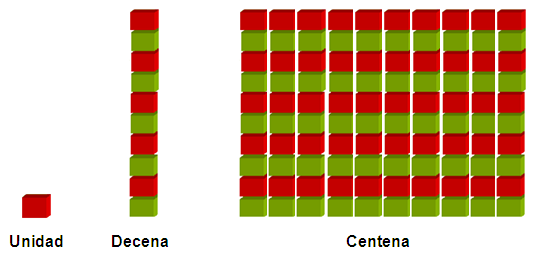 PLAN DE TRABAJO A DISTANCIA MATEMÁTICA  2° BÁSICO.CLASE NÚMERO 2Páginas del texto: 11 y 12.Objetivo de la clase:  - Producir una colección utilizando dinero.Usar las regularidades de la tabla de 100 para completar números en extracto de ella.Sugerencias: Las actividades deben ser leídas, resueltas y escritas únicamente por él o la estudiante, utilizando una letra manuscrita y números claros y ordenados.Instrucciones:   Para poder realizar la actividad de contar hasta 100, su hijo o hija puede utilizar las monedas recortables que se encuentran en la siguiente página, de esta manera podrán expresar lo solicitado.ACTIVIDAD 1 (página 11):   Los y las estudiantes deben observar las restas numéricas, luego ubicar ellas los números que ahí aparecen. Para esto usted le debe explicar que cada una de las líneas que se encuentran entre las decenas, representa 1 unidad, ósea si quiero ubicar el número 54, debo contar cuatro rayitas después del número 50.ACTIVIDAD 2 (página 11):   En esta actividad nuevamente se trabaja la separación de unidades y decenas. Pueden utilizar nuevamente las fichas. Ejemplo: 34 es la suma de 3 grupos de 10 y 4 grupos de 1.                                                                              78 es la suma de 78 grupos de 1.ACTIVIDAD 2 (página 12): Para esta actividad su hijo o hija debe utilizar nuevamente la tabla de la página 10. Acá los y las estudiantes deben completar con los números que faltan según la ubicación de estos en la tabla de 100.Ejemplo: los números destacados son aquellos que faltaban en cada recuadroMaterial de apoyo, fichas recortables.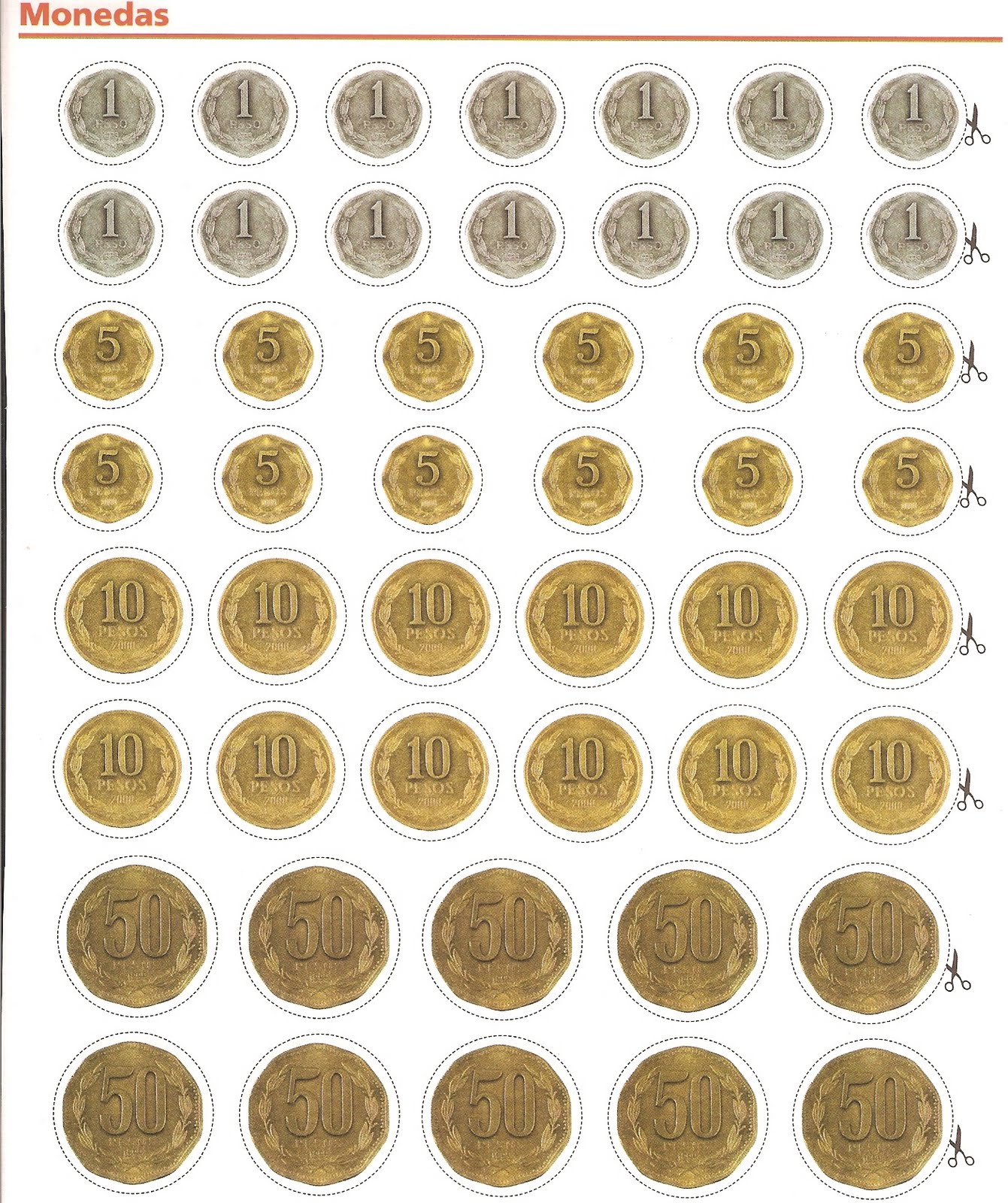 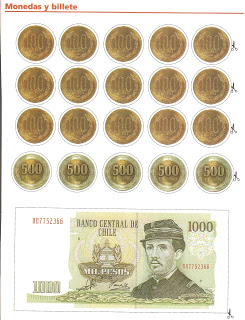 PLAN DE TRABAJO A DISTANCIA HISTORIA 2° BÁSICO.CLASE NÚMERO 1Páginas del texto: 10 y 11.Objetivo de la clase:  Leer planos simples de su entorno utilizando puntos de referencia. Sugerencias: Las actividades deben ser leídas, resueltas y escritas únicamente por él o la estudiante, utilizando una letra manuscrita clara y ordenada.Instrucciones:   Para desarrollar estas actividades debemos utilizar trabajar los puntos de referencia. Padres: Deben preguntarle a su hijo o hija lo siguiente:             1.- La puerta de la casa se encuentra a tú derecha o izquierda?             2.- El televisor dónde se encuentra?             3.- El lavamanos está a la derecha o izquierda de la ducha?Explicar a sus hijos o hijas lo siguiente; Definición de punto de referencia es aquella información que indica algo o que permite establecer un nexo entre una cosa y otra. ACTIVIDAD 1 (página 10):  Para desarrollar esta actividad sus hijos o hijas deben observar la imagen del living que ahí aparece. (desde un punto de referencia encontramos objetos, lugares o cosas en diversas direcciones. Derecha, izquierda, delante, atrás.)ACTIVIDAD 2 (página 10):  Para resolver esta actividad deben pensar que están parados justos en el punto de referencias que mencionan y ubicar objetos en las siguientes direcciones, Derecha, izquierda, delante, atrás.ACTIVIDAD 3 (página 11):  Para resolver esta actividad sus hijos o hijas deben ubicar en la imagen de una sala de computación la ubicación de tres niños, para esto deben seguir las instrucciones que se indican.ACTIVIDAD 4 (página 11):  para resolver esta actividad sus hijos o hijas pueden recordar según sus puestos en la sala de clase que compañeros se encontraban en las ubicaciones mencionadas. Si no lo recuerdan, pueden completar la actividad con los objetos o personas que se encuentren en su hogar en las ubicaciones solicitadas, al momento de realizar la tarea.PLAN DE TRABAJO A DISTANCIA HISTORIA 2° BÁSICO.CLASE NÚMERO 2Páginas del texto: 12 y 13.Objetivo de la clase:  Leer planos simples de su entorno utilizando puntos de referencia. Sugerencias: Las actividades deben ser leídas, resueltas y escritas únicamente por él o la estudiante, utilizando una letra manuscrita clara y ordenada.Instrucciones:   ACTIVIDAD 1 y 2 (página 12): Padres explicar a sus hijos o hijas que el plano es un dibujo que representa un lugar visto desde arriba. Ese lugar puede ser una habitación, una casa, una localidad. Se utiliza para para situarnos y orientarnos correctamente. En el plano de la localidad se representan los elementos físicos que hay en ella, por ejemplo, los edificios, calles, plazas. Luego de esto observar el dibujo presentado y responder las preguntas que ahí aparecen. ACTIVIDAD 3 (página 13): Para desarrollar esta actividad, lo primero que debe solicitarle a su hijo o hija es que identifique cada uno de los espacios que se presentan en el plano de esa casa. ¿Preguntarles por ejemplo el número 5 qué lugar de la casa me indica? Luego de esto explicar el recorrido que ellos realizarían para llegar al punto designado.ACTIVIDAD 4 (página 13): Se espera que su hijo o hija le responda en esta actividad luego de revisar las páginas mencionas, que los puntos de referencia cambian dependiendo del lugar en el que se encuentren y de los lugares que deseen ubicar en el plano.PLAN DE TRABAJO A DISTANCIA CIENCIAS  2° BÁSICO.CLASE NÚMERO 1Páginas del texto: 6 Y 7.Objetivo de la clase:  Identificar la ubicación de los principales órganos vitales de nuestro cuerpo.Sugerencias: Las actividades deben ser leídas, resueltas y escritas únicamente por él o la estudiante, utilizando una letra manuscrita clara y ordenada.Instrucciones:   ACTIVIDAD página 6 y 7: Para trabajar está página es necesario poder mostrarles a sus hijos o hijas el siguiente video https://www.youtube.com/watch?v=KYUQ-kySe2E donde se explica cómo funciona nuestro cuerpo. Luego en primera instancia deje que su hijo o hija lea de manera independiente las instrucciones que ahí aparecen, luego de realizarlo, pregunte que comprendió. (DE SER NECESARIO USTED COMO ADULTO PUEDE LEERLE LAS INSTRUCCIONES Y EXPLICAR LO QUE SEBE REALIZAR). Posteriormente responder las preguntas que ahí aparecen.PLAN DE TRABAJO A DISTANCIA CIENCIAS  2° BÁSICO.CLASE NÚMERO 2Páginas del texto: 8 Y 9.Objetivo de la clase:  Representar el proceso de respiración.Sugerencias: Las actividades deben ser leídas, resueltas y escritas únicamente por él o la estudiante, utilizando una letra manuscrita clara y ordenada.Instrucciones:   Para realizar la representación necesitan los siguientes materiales;                            Dos globos, dos bombillas de plástico, plasticina, cinta adhesiva, una botella desechableACTIVIDAD página 8 : Padres: para dar inicio a esta actividad deben explicarle a su hijo o hija lo siguiente;La inhalación o inspiración es el proceso por el cual entra aire desde el exterior hacia el interior de los pulmones. La comunicación de los pulmones con el exterior se realiza por medio de la tráquea.La exhalación o espiración consiste en la salida del aire de los pulmones, es por tanto el fenómeno opuesto a la inhalación. Es una fase pasiva de la respiración, porque el tórax se retira y disminuyen todos sus diámetros, sin intervención de la contracción muscular, volviendo a recobrar el tórax su forma anterior. Deben pedirle a su hijo o hija que realice el ejercicio de inhalar y exhalar. Con los materiales deben confeccionar la representación del aparato respiratorio. Pueden apoyarse del siguiente video https://www.youtube.com/watch?v=RO8QHYbXVesExplicación del trabajo; Si se ejerce una suave presión hacia adentro sobre la bolsa que se encuentra en la parte inferior de la botella se apreciará claramente la forma en que el globo que pende de la parte superior, que representa el pulmón, se desinfla, lo que emula el proceso de exhalación.ACTIVIDAD página 9: A raíz de los resultados obtenidos en el experimento de del siguiente video; https://www.youtube.com/watch?v=thUI3RfZUms su hijo o hija debe responder las preguntas que aparecen en esta página.111213212223313233